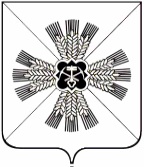 КЕМЕРОВСКАЯ ОБЛАСТЬ АДМИНИСТРАЦИЯ ПРОМЫШЛЕННОВСКОГО МУНИЦИПАЛЬНОГО ОКРУГАПОСТАНОВЛЕНИЕот «31» августа 2023 № 1052-Ппгт. ПромышленнаяО проведении публичных слушаний по проекту о внесении изменений в правила землепользования и застройки Промышленновского муниципального округаНа основании Федерального закона от 06.10.2003 № 131-ФЗ «Об общих принципах организации местного самоуправления в Российской Федерации», в соответствии со статьями 5.1, 31 Градостроительного кодекса Российской Федерации, статьей 7 Федерального закона от 14.03.2022 № 58-ФЗ                           «О внесении изменений в отдельные законодательные акты Российской Федерации», Уставом муниципального образования Промышленновский муниципальный округ Кемеровской области – Кузбасса, Положением                          о порядке организации и проведения публичных слушаний на территории Промышленновского муниципального округа, утвержденным решением Совета народных депутатов Промышленновского муниципального округа                  от 26.12.2019 № 17, Правилами землепользования и застройки Промышленновского муниципального округа, утвержденными решением Совета народных депутатов Промышленновского муниципального округа                  от 30.08.2022 № 436 (в редакции решений (в редакции решений                        от 08.11.2022 № 460, от 08.11.2022 № 460, от 20.12.2022 № 469, от 27.12.2022 № 476):1. Провести публичные слушания по проекту о внесении изменений                    в правила землепользования и застройки Промышленновского муниципального округа, утвержденные решением Совета народных депутатов Промышленновского муниципального округа от 30.08.2022 № 436 (в редакции решений от 08.11.2022 № 460, от 08.11.2022 № 460, от 20.12.2022 № 469, от 27.12.2022 № 476) (далее – публичные слушания, проект),                              в следующей части:1.1.  Подготовить проект правил с учетом положений                                         о территориальном планировании, содержащихся в генеральном плане Промышленновского муниципального округа, а именно:1.1.1. На карте градостроительного зонирования проекта Правил отобразить границы населенных пунктов село Журавлево, деревни                       Пор - Искитим, входящих в состав Промышленновского муниципального округа, в соответствии с границами указанных населенных пунктов, изображенными в генеральном плане Промышленновского муниципального округа;1.1.2. На карте градостроительного зонирования проекта Правил установить границы следующих территориальных зон:- в границах земельного участка с кадастровым номером 42:11:0000000:1520, расположенного в пгт. Промышленная, установить территориальную зону специального назначения для размещения скотомогильников, отстойников, полей фильтрации и полей ассенизации                       (СН 2);- в границах земельного участка с кадастровым номером 42:11:0108015:43, установить территориальную зону для размещения объектов сельскохозяйственного использования (СХ 2);- в границах земельного участка с кадастровым номером 42:11:0111019:17, расположенного возле населенного пункта поселок Иваново - Родионовский, установить территориальную зону для размещения объектов сельскохозяйственного использования (СХ 2);- в границах земельного участка с кадастровым номером 42:11:0116032:74, расположенного в пгт. Промышленная,                                          пер. Механический, 3 К, установить территориальную зону застройки малоэтажными многоквартирными жилыми домами высотой не выше четырех надземных этажей (ЖЗ 3);- в границах земельного участка с кадастровым номером 42:11:0116010:41, расположенном в пгт. Промышленная,                                          ул. Коммунистическая, 14,  установить территориальную зону административного, делового, общественного и социально - бытового назначения (ОДЗ 1);- в границах территории, расположенной в пгт. Промышленная,                        ул. Коммунистическая, возле земельного участка с кадастровым номером 42:11:0116034:77, расположенным по адресу: пгт. Промышленная,                          ул. Коммунистическая, д. 45/1, установить территориальную зону административного, делового, общественного и социально - бытового назначения (ОДЗ 1);- в границах территории, расположенной в населенном пункте поселок Плотниково, установить территориальную зону рекреационного назначения          - объектов отдыха, досуга и развлечений (Р 2);1.1.3. в границах земельных участков с кадастровыми номерами 42:11:0110002:40 (единое землепользование 42:11:0110002:32, 42:11:0110002:33, 42:110002:34, 42:11:0110002:35, 42:11:0110002:38, 42:11:0110002:27, 42:11:0110002:31, 42:11:0110002:79, 42:11:0110002:81, 42:11:0110002:112, 42:11:0110002:141, 42:11:0110002:187, 42:11:0110002:222, 42:11:0110002:226, 42:11:0110002:230, 42:11:0110002:232, 42:11:0110002:252, 42:11:0108002:101, 42:11:0108002:117, установить территориальную зону особо охраняемых территорий и объектов природоохранного                                    и рекреационного назначения ЗОТ 1.2. Выступить организатором и провести публичные слушания комиссии по подготовке проектов генерального плана и правил землепользования и застройки Промышленновского муниципального округа, документации по планировке территории, а также по подготовке проектов внесения изменений в такие документы, утвержденную постановлением администрации Промышленновского муниципального округа от 30.05.2023 № 639-П, в следующем порядке:2.1. Обеспечить опубликование оповещения о начале публичных слушаний в газете «Эхо», размещение указанного оповещения                                на информационных стендах в соответствии с пунктом 5.4 Положения                       о порядке организации и проведения публичных слушаний на территории Промышленновского муниципального округа, утвержденного решением Совета народных депутатов Промышленновского муниципального округа                   от 26.12.2019 № 17, не позднее 01.09.2023.2.2. Разместить проект и информационные материалы к нему (карта градостроительного зонирования) на официальном сайте администрации Промышленновского муниципального округа в разделе «Градостроительство» (адрес сайта в сети Интернет: adm-Promishl-rn@ako.ru) 08.09.2023.2.3. Открыть и провести экспозицию проекта, обеспечить консультирование посетителей экспозиции, ведение журнала учета посетителей экспозиции, а также прием предложений и замечаний, касающихся проекта, в период с 08.09.2023 по 22.09.2023.2.4. Провести собрание участников публичных слушаний 22.09.2023.2.5. Обеспечить подготовку и оформление протокола публичных слушаний, официальное опубликование заключения о результатах публичных слушаний 29.09.2023.3. Установить срок проведения публичных слушаний со дня опубликования оповещения о начале публичных слушаний до дня опубликования заключения о результатах публичных слушаний - 29 дней.4. Разместить настоящее постановление на официальном сайте администрации Промышленновского муниципального округа                                      в сети Интернет, опубликовать в газете «Эхо».5. Контроль за исполнением настоящего постановления возложить                    заместителя главы Промышленновского муниципального округа                                   - начальника Управления по жизнеобеспечению и строительству администрации Промышленновского муниципального округа А.А. Зарубина.6.  Постановление вступает в силу со дня подписания.Исп. Ю.А. КрыловаТел. 74734ГлаваПромышленновского муниципального округаС.А. Федарюк